JĘZYK ROSYJSKI KLASA VIII                                                                       14-15.05.2020Temat: Это будут каникулы моей мечты! – opowiadanie o planach wakacyjnych.Napisz gdzie odpoczywają podczas wakacji osoby przedstawione na obrazkach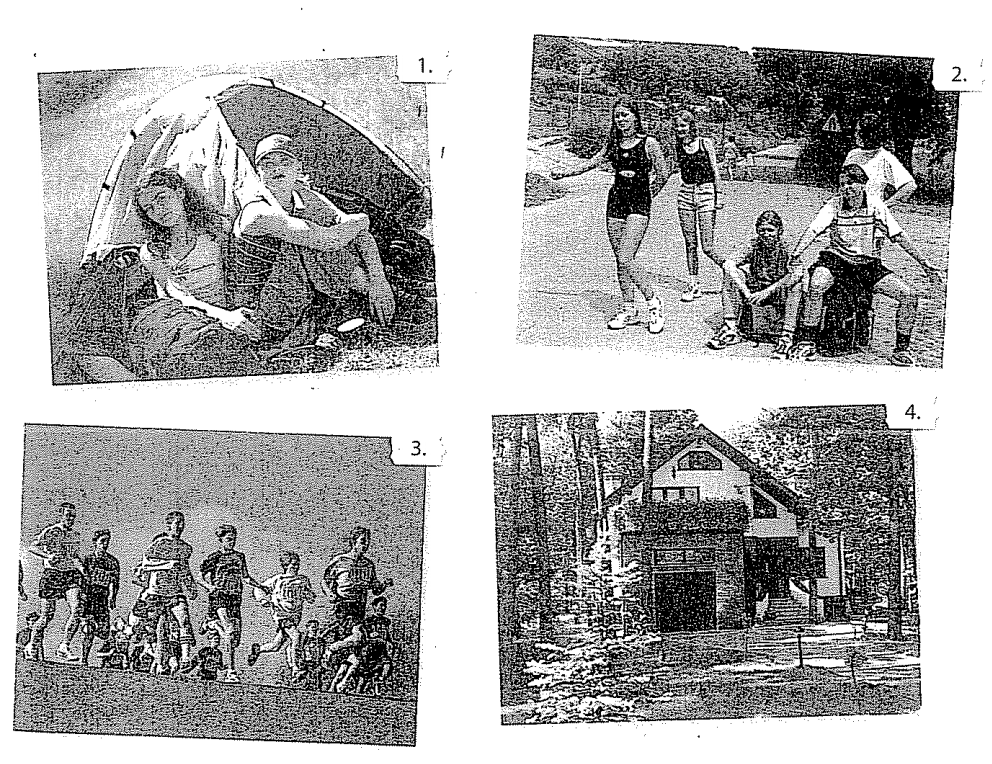 1. Аня ...............................................................................................................
2. Молодёжь ...................................................................................................
3. Владимир ....................................................................................................
4. Мама и папа ................................................................................................Uzupełnij tekst słowami z ramki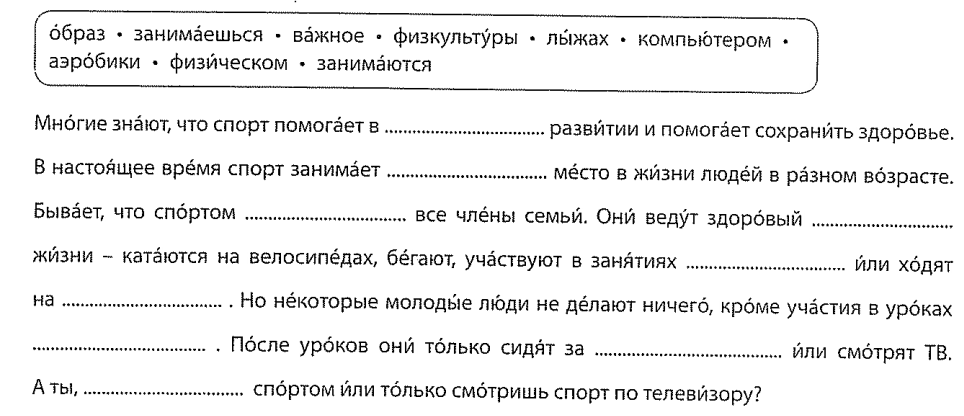 ZROBIONE PRACE ODSYŁAMY!!